Faculty Member Profile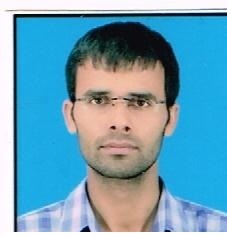 (Govt. degree College Ganderbal)Name                           	: Farooq  Ahmad Waza    Parentage       	             :Gh Nabi WazaDate of Birth		: 14 December 1986	Marital Status		: Unmarried 	Residential Address      :Village: Youngoora       Tehsil: LarTown: Ganderbal District: Ganderbal       Pin:191131Contact Address/No.: 8803491344Email: farooq.plsc@gmail.comName of  the Department: Political ScienceDesignation:  Guest Lecturer Courses taught at:UG level: Indian Politics, Indian Constitution, Kashmir PoliticsPG level. NilEducational qualifications:   Service rendered in different Colleges:(Attach Experience Certificate) Innovative processes developed in teaching and learning eg. PPTs, Study material, video lectures, Smarts Boards used etc. :PPT, study material and smart boardsParticipation in Curricular development: NilParticipation in Co-Curricular development(NSS/NCC/Sports etc.): NilResearch, Scholarly, Professional and Scientific Activity       (Give details as per format)Total Research experience:06 yearsNo. of publications in peer-reviewed journals:04 (attach list)No. of books/ book chapters published as author or co-author:01 ( attach list)Major/Minor research projects completed: 01Participation in Conferences/ Symposia/ Workshops/ Seminars:                (Attach list)No. of Conferences attended: 04 No. of Symposia attended: NilNo. of Seminars attended: 01   No. of Workshops attended: 04Major Areas of Interest: State Politics,  Decentralization and Development Orientation/Refresher Course attended                                                                                                                                                         Sign. Of facultyFormat for Research, Scholarly, Professional and Scientific Activity                                                                                                                                                         Sign. Of facultyQualification/DegreeSubjectUniversityYear of PassingMAPol. ScienceKashmir University2010M.philPol. ScienceKashmir University2014PhD Pol. ScienceKashmir UniversitySeptember 2018SETPol. ScienceSET Agency, KU2014BEDDistance Education KU2012College/UniversityFromtoNo. of Years/MonthsNilNilNilNilSr. No.Title of the projectDate of sanction and durationGrant receivedFunding agencyStatus1Governance in Kashmir sine 1947: Lessons from the past and Insights for the future20138.00  lacsICSSRCompleted2YearFrom ToName of Academic Staff College20191st January 201929th January, 2019HRDC, Punjabi University PatialaS. No.Name of Conference/ Seminar etc.Organized byDates and YearNational/International/State/University LevelAttended/Paper presented/Chaired session/Resource person etc.1Growth and Development in North Western Region: Issues and Perspectives”Department of Economics, University of Kashmir and ICSSR, New Delhi 16th and 17th March, 2016.NationalPresented paper2Decentralization and Development Kerala Institute of Local Administration (KILA)20-21 January, 2016InternationalPresented Paper3Marginalization, Poverty and Decentralization Kerala Institute of Local Administration(KILA) 19-22 November 2016.International Presented Paper4Combating Corruption The Discourse of Developmental Democracy via-a-vis BureaucracyDepartment of Political Science, University of Kerala24-26 October 2017.NationalPresented paper5State Politics in India Guru Nank Dev University, Amritsar28 & 29 March 2017NationalPresented paper